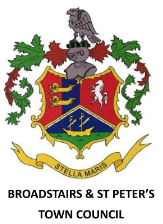 13th June 2022To the Members of the Environmental Working Party:Cllrs: Bailey, B. Bayford, R. Binks, R.K. Binks, Buckley, Dexter, Garner and P. MooreAdviser: Ms. McKenzie – Volunteer Tree Warden. Notice is given that there will be a meeting of the Environmental Sub-committee on Wednesday 6th July 2022 via zoom 6pm 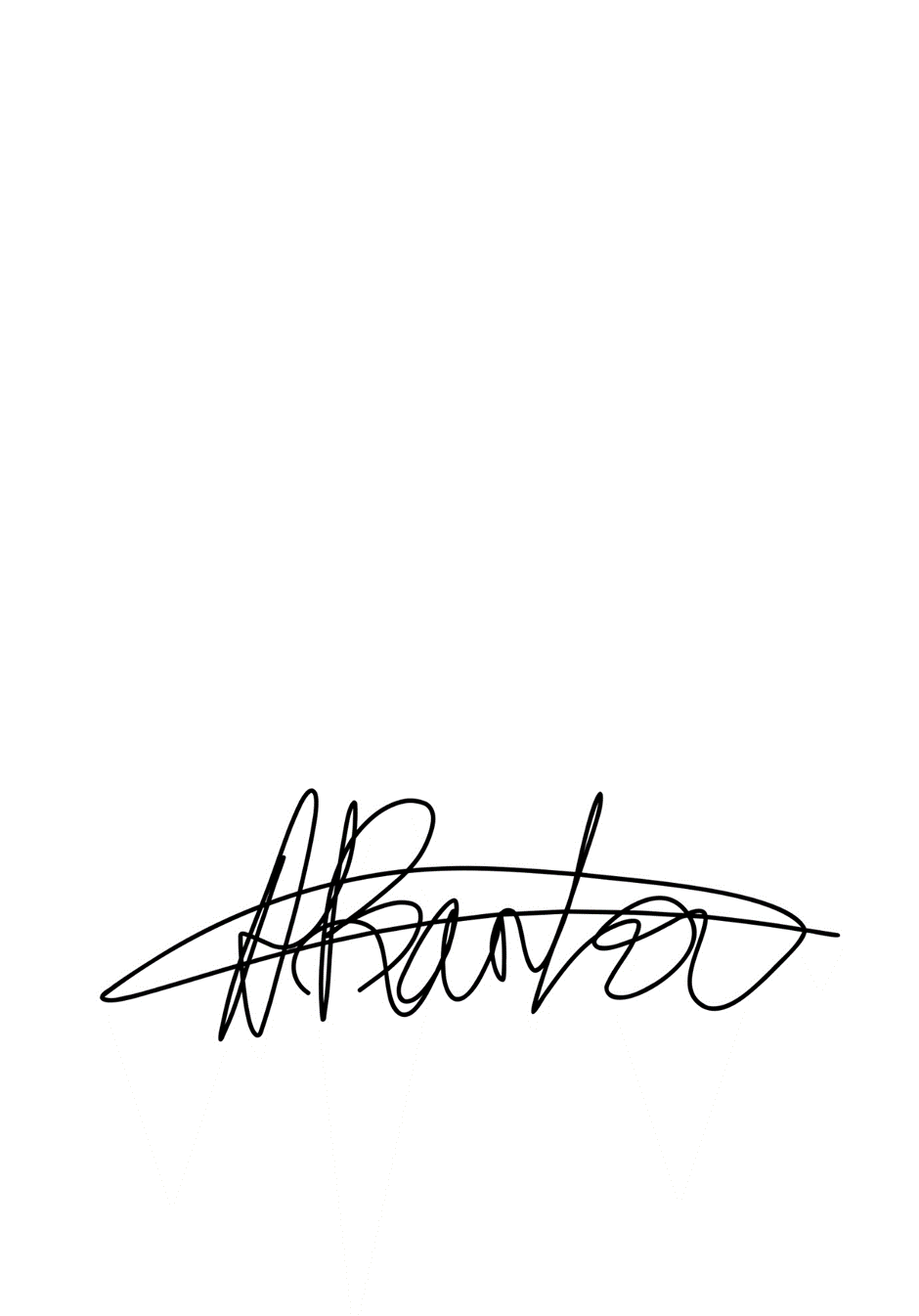 Abigail Barton  Civic & Support Officer AGENDAAPOLOGIES AND WELCOME DECLARATIONS OF INTERESTTo receive from sub-committee members and the presiding clerk declarations of interest in accordance with the Code of Conduct adopted by the Council on 16th July 2012.MINUTES OF LAST MEETING To receive and approve the minutes of the meeting held on 30th March 2022  ACTION PLAN 
To receive an updated plan from the Councillors and consider any additions and amendments.							BROADSTAIRS IN BLOOM To receive and consider a quote to keep the new “jubilee” planters at Pierremont Hall stocked with bedding plants all year round.BROMSTONE ROUNDABOUT To receive an update from the Cllr Garner and the Town Clerk.20 M/PH LIMIT To receive an update from Cllr R. Binks and review report from KCC.   SWIFT BOX 
To receive an update from Cllr Garner. PLASTIC FREE BROADSTAIRS To receive an update from Cllr Garner regarding inviting Plastic free Broadstairs to a Council meeting. DATE OF NEXT MEETING 
Wednesday 28 September at 6pm.